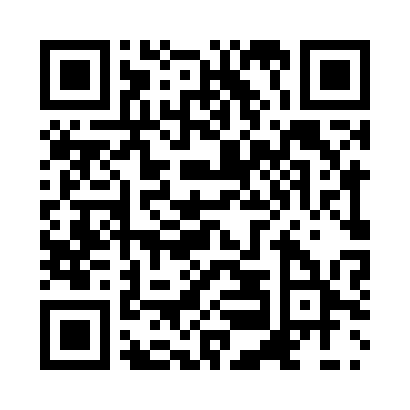 Prayer times for Kamaid, BangladeshWed 1 May 2024 - Fri 31 May 2024High Latitude Method: NonePrayer Calculation Method: University of Islamic SciencesAsar Calculation Method: ShafiPrayer times provided by https://www.salahtimes.comDateDayFajrSunriseDhuhrAsrMaghribIsha1Wed3:545:1611:493:176:227:442Thu3:535:1511:493:176:237:453Fri3:535:1511:493:176:237:464Sat3:525:1411:493:176:247:465Sun3:515:1311:493:166:247:476Mon3:505:1311:493:166:257:487Tue3:495:1211:493:166:257:488Wed3:485:1111:483:166:267:499Thu3:475:1111:483:166:267:5010Fri3:475:1011:483:156:277:5111Sat3:465:1011:483:156:277:5112Sun3:455:0911:483:156:287:5213Mon3:445:0911:483:156:287:5314Tue3:445:0811:483:156:297:5415Wed3:435:0811:483:146:297:5416Thu3:425:0711:483:146:307:5517Fri3:425:0711:483:146:307:5618Sat3:415:0611:483:146:317:5619Sun3:405:0611:483:146:317:5720Mon3:405:0511:493:146:327:5821Tue3:395:0511:493:146:327:5922Wed3:395:0511:493:146:337:5923Thu3:385:0411:493:146:348:0024Fri3:375:0411:493:136:348:0125Sat3:375:0411:493:136:348:0126Sun3:375:0311:493:136:358:0227Mon3:365:0311:493:136:358:0328Tue3:365:0311:493:136:368:0329Wed3:355:0311:493:136:368:0430Thu3:355:0211:503:136:378:0431Fri3:355:0211:503:136:378:05